   THIS ORGANIZATION IS AN EQUAL OPPORTUNITY EMPLOYER 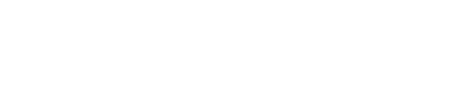 